CONTRATO DE "SUMINISTRO DE REPUESTOS PARA EQUIPOS DE M ANEJO DE CARGA DEL PUERTO DE ACAJUTLA", SUSCRITO ENTRE LA COMISIÓN EJECUTIVA PORTUARIA AUTÓNOMA Y COMPA ÍA GENERAL DE EQUIPOS,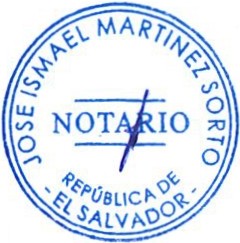 S. A. DE C. V.Nosotros,  EMÉRITO  DE  JESÚS  VEL.ÁSQUEZ MONTERROZA, conocido  por  EMÉR ITO DE JESÚSVEL.ÁSQUEZ MONTERROSA, mayor de edad, de nacionalidad salvadoreña, Ingeniero Agrícola, del domicilio de Colón, Departamento de La Libertad, con Documento Único de Identidad, y Número  de Identificación  Tributaria, actuando en nombre y en  representación en mi calidad de Gerente General y Apoderado General Administrativo de la COMISIÓN EJECUTIVA PORTUARIA AUTÓNOMA, Institución de Derecho Público, Personalidad Jurídica propia y con carácter autónomo, de nacionalidad salvadoreña y de este  domicilio,  con Número de Identificación Tributaria, que en el transcurso de este instrumento podrá denominarse "la CEPA" o "la Comisión; y el  señor, JOSÉ RICARDO  RUIZ MUNGUIA, sesenta  y dos años edad,  Economista, del domicilio de Antiguo Cuscatlán, Departamento de La Libertad, a quien  ahora  conozco e identifico por medio de su Documento Único  de Identidad  , y Número de Identificación Tributaria  ; actuando en nombre y  representación  en  su  calidad  de  Secretario de Junta Directiva y Representante Legal de la Sociedad "COMPAÑIA GENERAL DE EQUIPOS,   SOCIEDAD   ANÓNIMA   DE   CAPITAL  VARIABLE",  que   puede   abreviarse   "COMPAÑÍA GENERAL DE EQUIPOS, S.A. DE C.V.", sociedad salvadoreña y del domicilio de San Salvador, Departamento de San Salvador, con Número  de Identificación  Tributaria que en transcurso de este instrumento  podrá  denominarse "la contratista" , por  medio  de  este  instrumento  convenimos  en  celebrar  el CONTRATO DE SUMINISTRO DE REPUESTOSPARA EQUIPOS DE MA NEJO DE CARGA DEL PUERTO DEACAJUTLA, que en adelante podrá denominarse "el contrato" adjudicado parcialmente en virtud del proceso de Licitación Abierta CEPA LA-09/ 2019, el cual se regirá de conformidad a la Ley de Adquisiciones y Contrataciones de la Administración Pública, que en adelante podrá denominarse "LACAP", y en especial a las obligaciones, condiciones y pactos siguientes: PRIMERA: OBJETO DEL CONTRATO.  El  objeto  del  contrato  es  que  la  contratista  suministre   repuestos  para  equipos deManejo de carga del Puerto de Acajutla, de acuerdo a lo establecido en La Base de Licitación Abierta CEPA LA-09/2019, y a los documentos contractuales, según el detalle siguiente: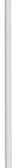  	-	,JMRr;'Vl-SEGUNDA: DOCUM ENTOSCONTRACTUALES. Loa siguientes documentos se considerarán parte integrante del contrato: 1) Bases de la Licitación Abierta CEPA LA-09/2019 " Suministro de repuestos para equipos de manejo de carga del Puerto Acajutla", en adelante "las Bases", emitidas  por  la Unidad  de  Adquisiciones  y  Contrataciones Institucional  (UACI)  en el mes  de julio  de  2019,  y  susAclaraciones, adendas y/o enmiendas si las hubiesen; 11) Oferta presentada por  la Contratista  el 13 de septiembre de 2019; 111) Punto Vigésimo Prime ro del acta número tres mil veintiséis, correspondiente a la sesión de Junta Directiva de CEPA de fecha veintitrés de octubre de dos milDiecinueve, por medio del cual se adjudicó a favor de la Contratista la Licitación Abierta CEPA LA- 09/2019; IV) Notificación de Adjudicación Ref.: UACl-1288/ 2019, emitida por la Unidad de Adquisiciones  y Contrataciones Institucional (UACI) el día 25 de octubre de 2019; y, V) Modificativas  al contrato, en caso aplique. TERCERA: PRECIO Y FORMA DE PAGO. 1) PRECIO: La CEPA pagará a la Contratista en moneda de curso legal, a través de la Unidad Financiera Institucional (UFI), hasta  porel  monto  total  de TREINTA  Y SEIS MIL DOSCIENTOSTREINTA Y TRES DÓLARES DE  LOS ESTADOSUNIDOS DE AMÉRICA CON SESENTA Y CINCOCENTAVOS (US$ 36,233.65), sin incluir el Impuesto a laTransferencia de Bienes Muebles y a la Prestación de Servicios (IVA). 11) FORMA DE PAGO: a) Se efectuará un solo pago o pagos parciales por suministro entregado a entera satisfacción de CEPA, mediante acta de recepción parcia lo definitiva, debiendo la Contratista presentar los documentos necesarios al Administrador del Contrato para que éste gestione en la UFI d icho pago;  los  documento s a presentar son los siguientes: i) El  correspondiente  documento  de  cobro (Comprobante de Crédito Fiscal); ii) Copia del contrato suscrito entre la CEPA y la Contratista, y sus modificaciones si las hubiesen; iii) Nota  de solicitud  de  pago  y  una  copia;  iv)  Acta  de Recepción Parcial o Definitiva, según el caso; y, v) Copia de Garantía de Buena Calidad. Los documentos de los romanos i) y iv), deberán estar firmados y sellados por el Administrador  del  Contrato  y  la  Contratista. b) La Contratista, al presentar  el comprobante  de pago correspondiente  (Comprobante de Crédito Fiscal), deberá asegurarse de que dichos documentos cumplan con lo  establecido  en el artículo 114 literales a) y  b)  del ordinal  6 del Código Tributario.  Para  tal  efecto, se proporciona   lainformación que la CEPA tiene registrada en  la  Dirección  General  de  Impuestos  Internos  del Ministerio de Hacienda: (i)  Nombre:  Comisión  Ejecutiva  Portuaria  Autónoma.  (ii)  Dirección: Boulevard  de  Los  Héroes,  Colonia  Miramonte,  Edificio  Torre  Roble,  San Salvador.  (iii)  NIT: 0614-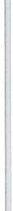 140237 -007-8. (iv) NRC: 243-7. (v) Giro: Servicios para el Transporte NCP.  (vi)  Contribuyente:  Grande. La CEPA no recibirá documentos que no cuenten con la información  antes descrita. e} La CEPA no aceptará  contrapropuestas en relación  a la forma  de pago  diferente  de la  antes  expuesta en relación a la forma de pago. CUARTA: MODIFICATIVAS DE CONTRATO. I} MODIFICACIÓN DE COMÚN  ACUERDO  ENTRE LAS PARTES: El contrato podrá  ser modificado de conformidad  con   loEstablecido en el artículo 83-A de la LACAP; pudiendo incrementarse hasta en un veinte por ciento del monto del objeto contractual. En tal caso, la CEPA emitirá la correspondiente resolución modificativa, la cual se relacionará en el instrumento modificativo que será firmado por ambas partes. 11} MODIFICACIÓN UNILATERAL: Queda convenido por ambas partes que cuando el interés público lo hiciera necesario, sea por necesidades nuevas, causas imprevistas u otras circunstancias, la CEPA podrá modificar de forma unilateral el contrato, emitiendo al efecto la resolución correspondiente, la que formará parte integrante del contrato; siempre que dichas modificaciones no contravengan los preceptos establecidos en los artículos 83-A y 83-B de la LACAP. QUINTO: LUGAR Y PLAZO DE ENTREGA DEL SUMINISTRO. I} LUGAR DE ENTREGA: El lugar de entrega delsuministro será en el Almacén de Materiales del Puerto de Acajutla. 11} PLAZO CONTRACTUAL: El plazo contractual será de CIENTO CINCUENTA (150} DIAS CALENDARIO a partir de la fecha establecida como Orden de Inicio, dentro del cual se establecen los plazos siguientes: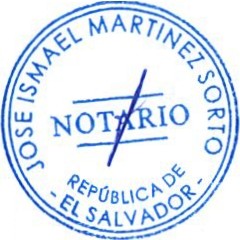 SEXTA: ORDEN DE INICIO. El Administrador de Contrato emitirá y notificará la Orden de Inicio al Contratista, y remitirá una copia a la UACI. SEPTIMA: RECEPCIÓN DEL SUMINISTRO Y PLAZO DE REVISIÓN. 1) RECEPCIÓN PARCIAL: El suministro requerido podrá recibirse de forma parcial. Una vez recibido el suministro, y subsanada cualquier deficiencia encontrada, y  comprobado  el cumplimiento de las especificaciones técnica  del  suministro,  el  administrador de  contrato procederá a la recepción parcia l por Lote mediante Acta de Recepción  Parcial,  en  un  plazo no  mayor de CINCO (S) DIAS CALENDARIO. El Administrador  de Contrato deberá remitir copia del acta   a la UACI, para el respectivo expediente. 11) RECEPCIÓN PROVISIONAL: Una vez recibido el suministro en su totalidad y comprobado el cumplimiento de las especificaciones contenidas en el contrato y demás documentos contractuales, la CEPA procederá a la Recepción Provisional en un plazo no mayor de cinco (5) días calendario, mediante Acta de Recepción. El Administrador  de Contrato deberá remitir copia del acta a la  UACI,  para  el  respectivo  expediente.  111) PLAZO  DE REVIS IÓN: A partir de la fecha del acta de Recepción Provisional, la CEPA dispondrá de un plazo máximo de diez (10) días calendario para revisar el suministro y hacer las observaciones correspondientes. En caso  que  el  Administrador  de  Contrato  comprobase  defectos  e irregularidades en el suministro, éste procederá a efectuar el reclamo  a  la  Contratista  en  forma escrita y remitirá copia del mismo a la UACI; de acuerdo  a  las  atribuciones  conferidas  en  el  numeral 6.10.1.8 del "Manual de Procedimientos para el ciclo de gestión de adquisiciones y contrataciones de las instituciones de la  Administración  Pública",  debiendo  la  Contratista subsanarlas en un plazo no mayor de quince (15) días calendario. Si la Contratista no subsanare los defectos e irregularidades comprobadas dentro del plazo establecido para la subsanación, éste se tendrá por incumplido; pudiendo la CEPA corregir los defectos o irregularidades  a  través  de  un tercero o por cualquier otra forma, cargando el costo de ello a la Contratista,  el cual será deducido  de cualquier suma que se le adeude  o haciendo  efectiva  las garantías  respectivas,  sin perjuicio  de la caducidad del contrato con responsabilidad de la Contratista. Lo  anterior  no  impedirá  la  imposición de las multas correspondientes. IV) RECEPCIÓN DEFINITIVA: Una vez levantada el Acta  de Recepción Provisional del suministro y transcurrido  como máximo  los diez (10) días calenda rio del  plazo de revisión,  sin que se hayan comprobado  defectos  o  irregularidades en el  suministro osubsanados  éstos  por  la Contratista  dentro del plazo establecido  para la subsanación,  se procederá a la Recepción  Definitiva  mediante  Acta,  que  deberá  reflejar  la  cantidad  total  suministrada  a entera satisfacción de  la CEPA, la cual  será  firmada  por  el  Administrador  del  Contrato, Supervisor de CEPA si hubiera y la Contratista. El Administrador de Contrato deberá remitir copia del acta de recepción definitiva a la UACI, para el respectivo expediente. OCTAVA: MULTAS A  LA CONTRATISTA. En caso que la Contratista incurra en mora en el cumplimiento de sus obligaciones contractuales por causas imputables a la misma, la CEPA podrá imponer  el pago de una multa por  cada día de retraso o declarar la caducidad del contrato, según la gravedad del incumplimiento, de conformidad con el artículo 85 de la LACAP y aplicando  el  procedimiento  establecido  en el artículo 160 de la LACAP y  artículo 80 de su Reglamento.  Si las multas se encontrasen  en trámite siguiendo  el procedimiento del artículo 160 antes citado, el valor  estimado  de  éstas  podrá  ser  retenido  por CEPA de los pagos pendientes de realizar. Así mismo, una vez notificada la multa impuesta a la Contratista y esta no efectuase los pagos correspondientes, el valor de éstas será deducido de los pagos que pudiesen estar pendientes de realizar o de las Garantías, en los casos  que  aplique. NOVENA: GARANTIAS A PRESENTAR POR LA CONTRATISTA. La CEPA requerirá    las garantías que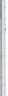 deberán ser presentadas en cada una de las etapas de la ejecución del contrato, siendo éstas las siguientes: 1) GARANTÍA DE CUMPLIMIENTO DE CONTRATO: 1) Esta Garantía la otorgará la Contratista a entera satisfacción de CEPA, para asegurar que cumplirá con todas las cláusulas establecidas en el contrato, la que se incrementará en la misma proporción  en  que  el  valor  del contrato llegare a aumentar por solicitud de la Comisión, según  sea  el  caso.  11) La  Contratista contará hasta con cinco (5) días hábiles, posteriores a las fechas en  las  que  se  le  entregue  el contrato debidamente legalizado y la notificación de  la  Orden  de  Inicio,  para  presentar  la mencionada  garantía, la que será por un monto equivalente al DIEZ POR CIENTO {10%) del valor    delmismo, incluyendo el IVA, y cuya vigencia excederá en sesenta (60) días calendario al plazo contractual o de sus prórrogas, si las hubiere. Dicha Garantía tendrá su vigencia a partir de la fecha establecida como Orden de Inicio. 111) La referida Garantía será analizada para confirmar que no existan faltas, deficiencias, contradicciones o inconsistencias en la misma; en caso de detectarse éstas, la CEPA podrá requerir al ofertante que subsane dichas situaciones en el plazo máximo de tres días hábiles contados a partir del día siguiente de la fecha de recepción de la notificación enviada por la CEPA. IV) La Garantía de Cumplimiento de Contrato se hará efectiva en los siguientes casos: i) Por incumplimiento injustificado del plazo contractual; ii) Cuando la Contratista no cumpla con lo establecido en las Bases de Libre Gestión y demás documentos contractuales; iii) Cuando laContratista no cumpla con las penalizaciones establecidas en el contrato por incumplimiento d suministro ofrecido; y iv) En cualquier otro caso  de  incumplimiento  de  la  Contratista.  V)  Será  devuelta la Garantía de Cumplimiento de Contrato, cuando la Contratista haya obtenido la correspondiente Acta de Recepción Final y presentada la Garantía de Buena Calidad a ente ra satisfacción de CEPA. 11) GARANTÍA DE BUENA CALIDAD. La Contratista rendirá una Garantía de Buena Calidad, equivalente al DIEZ POR CIENTO (10%)  del monto final del contrato,  incluyendo  el IVA, con una vigencia de UN (1) AÑO a partir de la Recepción Definitiva de los bienes objeto del presente contrato y deberá presentarla a entera satisfacción de la CEPA, previo a la cancelación del pago final del suministro. De no haber reclamos pendientes, una vez vencido el plazo de vigencia de esta garantía, será devuelta a la Contratista.  DECIMA: EJECUCIÓN DEL CONTRATO. 1) La Contratista no podrá ceder, subarrendar, vender o traspasar a ningún  título  los derechos  y  obligaciones  que eman en del contrato, salvo con el previo consentimiento escrito de la CEPA. Ningún subcontrato o traspaso de derecho, relevará a la Contratista,  ni a su fiador de las responsabilidades adquiridas  en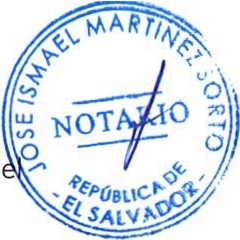 el contrato y en las garantías. 11) La CEPA no concederá ningún ajuste de precios  durante  el desarrollo del contrato. 111) Será responsabilidad de la Contratista el cumplimiento de las leyes laborales y de seguridad social, para  quienes  presten  servicios  subcontratados directamente  por ésta; además,  será  la responsable  de pagar  el Impuesto a  la Transferencia de Bienes  Muebles  y laPrestación de Servicios (IVA) por dichos servicios. IV) La Contratista deberá aplicar lo dispuesto en el Instructivo UNAC Nº 02-2015, que literalmente dice: "Si durante la ejecución del contrato se comprobare por la Dirección General de Inspección de Trabajo del Ministerio de Trabajo y Previsión Social, in cumplimiento por parte de la Contratista a la normativa que prohíbe el trabajo infantil y de protección de la  persona  adolescente  trabajadora;  se  deberá  tramitar  el  procedimiento sancionatorio que dispone el artículo 160 de la LACAP para  determinar  el  cometimiento  o  no durante la ejecución del contrato de la conducta tipificada como  causal  de  inhabilitación  en  el  artículo 158 romano  V literal b) de la LACAP, relativa a la invocación  de hechos falsos para obtener   la adjudicación de la contratación. Se entenderá  por comprobado  el incumplimiento  a la  normativa por parte de la Dirección General de Inspección de Trabajo, si durante el trámite de re inspección se determina que hubo  subsanación  por  haber  cometido  una  infracción,  o  por  el  contrario  si  se  remitiere a procedimiento sancionatorio, y  en  éste último  caso deberá  finalizar  el  procedimiento para conocer la resolución final".  DECIMA PRIMERA: PRORROGA EN EL TIEMPO DE ENTREGA  DELSUMINISTRO.  Si durante la ejecución  de la entrega del suministro  existen demoras por  cualquierActo, cambios ordenados en el mismo, demoras en las autorizaciones de trabajos o cualquier  otracausa que no sea imputable a la Contratista y que esté debidamente comprobada y documentada, la Contratista tendrá derecho a que se le conceda una prórroga de acuerdo a lo indicado en el artículo 86 de la LACAP. En todo caso, la Contratista deberá documentar las causas que han generado los retrasos en la ejecución del suministro, las cuales deberán ser confirmadas por el Supervisor (si hubiese) y autorizadas por el Administrador del Contrato. La solicitud de prórroga deberá ser dirigida al Administrador del Contrato, previo al plazo establecido para la entrega del suministro. La solicitud deberá hacerla la Contratista inmediatamente tenga conocimiento del retraso. La Garantía de Cumplimiento de Contrato, deberá prorrogarse antes de su vencimiento, la que será requerida por la UACI a la Contratista, a solicitud del Administrador del Contrato. DECIMA SEGUNDA: LUGAR DE NOTIFICACIÓNES. Toda  correspondencia, comunicación,  o  asunto relacionadocon  la  ejecución  y efectos  del contrato, se efectuará  por  escrito  a  las siguientes  direcciones:  1) AlAdministrador del Contrato por  parte  de  CEPA: En la Sección  de Mecánica  del  Puerto de  Acajutla, en el municipio de Acajutla, departamento de Sonsonate. Teléfono: 2405-3200, Correo electrónico: ernesto.flores@cepa.gob.sv. 11) A la contratista: Colonia y Avenida Las Mercedes número 401, San Salvador, departamento de San Salvador, Teléfono 2250-8041, Correo electrónico, luzdemaria.aguilar@generaldeequipos.com  y  Direcciones  que  se  considerarán  oficiales  para  efectos de notificaciones.  Cualquier  cambio  de  dirección,  teléfono,  fax,  correo  electrónico  deberá ser comunicado inmediatamente por escrito a la otra parte. DECIMA TERCERA: VIGENCIA DEL CONTRATO. Este Contrato entrará en vigencia a partir del día en que sea firmado por las partes y permanecerá en plena vigencia y efectos hasta que todas  las  obligaciones  de  ambas  partes  hayan sido cumplidas y realizadas; podrá ser prorrogado conforme lo establecen las  leyes.  DÉCIMA  CUARTA: SOLUCIÓN DE CONFLICTOS. Para resolver las diferencias o conflictos que surgieren durante la ejecución de este contrato, se observarán los procedimientos establecidos  en  el  Título  VIII,  Capítulo I, "Solución de Conflictos", artículo ciento sesenta y uno y siguientes de la Ley de Adquisiciones y Contrataciones de la Administración Pública. DECIMA QUINTA: JURISDICCIÓN. Para los efectos de este contrato las partes se someten a la legislación vigente de la República de El Salvador, cuya aplicación se realizará de conformidad a lo establecido en  el  artículo  cinco  de  la LACAP. Asimismo, señalan como domicilio especial el de esta ciudad, a la competencia de cuyos tribunales se someten; será depositaria de los bienes que se embarguen la persona que la CEPA designe, a quien  la  Contratista  releva  de  la  obligación  de  rendir  fianza  y  cuentas, comprometiéndose a pagar los gastos ocasionados, inclusive los personales, aunque no hubiere condenación en costas. DECIMA SEXTA: ADMINISTRADOR DEL CONTRATO. El Administrador del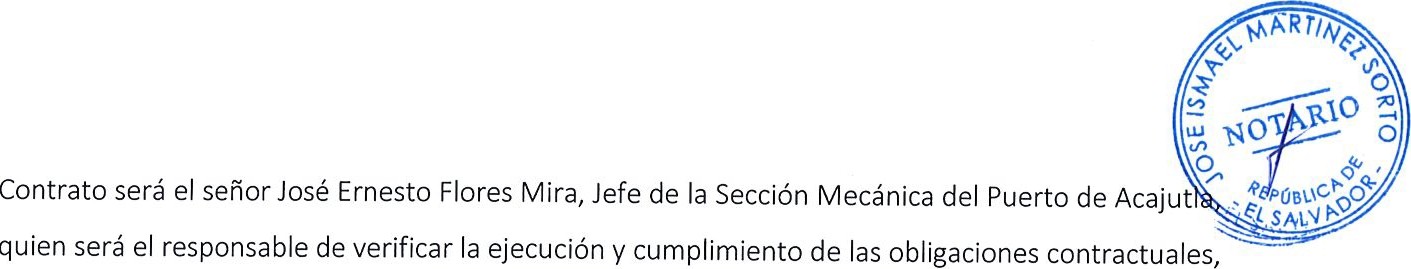 derivadas del contrato y de los demás documentos contractuales; así como de las responsabilidades enunciadas en el artículo 82 Bis de la LACAP, Manual de Procedimientos de la UNAC, numeral 6.10 "Administración de Contrato u Orden de Compra" emitido el 22 de enero de  2014  y  normativa  aplicable. En caso de ser necesario, el  Administrador  del Contrato designará un  Supervisor  para que se encargue de coordinar y controlar  la  recepción  del  suministro.  El  Administrador  de  Contrato, antes del cierre del expediente de ejecución contractual, deberá evaluar  el  desempeño  de  la Contratista, en un plazo máximo de ocho  días  hábiles  después  de  haber  emitido  el  acta  de recepción total o definitiva, remitiendo copia a la UACI para la incorporación al expediente de contratación. Lo anterior, para cumplir el  numeral  6.10.1.7  del  Manual  de  Procedimientos  para  el Ciclo de Gestión de Adquisiciones y Contrataciones de las Instituciones de la Administración Pública. DECIMA SEPTIMA: TERMINOS DE REFERENCIA. La Contratista se obliga a darles cumplimiento a todas y cada una de las especificaciones técnicas contenidas en la Sección IV "Especificaciones Técnicas" de las Bases de La Licitación  Abierta  CEPA  LA-09/2019,  caso  contrario  se considerará como incumplimiento contractual. DECIMA OCTAVA: CESACIÓN Y EXTINCIÓN DEL CONTRATO. Las causales de cesación y extinción del contrato estarán  reguladas  conforme  lo  establecido  en  el  Artículo 92 y siguientes de la LACAP. DECIMA NOVENA: CAUSALES DE TERMINACION DEL CONTRATOPOR PARTE DE CEPA. La Comisión se reserva el derecho de dar por terminado el contrato de forma unilateral y anticipada a la finalización del plazo, sin responsabilidad alguna para la CEPA y  sin necesidad de acción judicial, por las causales siguientes: 1) Por incumplimiento de la Contratista de cualquiera de las obligaciones estipuladas en el presente contrato, y en los demás documentos contractuales; 11} Si la Contratista  fuere declarada  en quiebra  o hiciere cesión general de sus bienes;111) Por embargo o cualquier otra clase de resolución  judicial,  en que  resulten  afectados  todos  o parte de los equipos y demás bienes propiedad de la Contratista afectos a los servicios prestados conforme a lo estipulado en las Bases de Licitación Abierta CEPA LA-09/2019; IV} En el caso de disolución y liquidación de la sociedad contratante, por cualesquiera de las causales que señala  el Código de Comercio; y, V) Si para cumplir con el contrato, la Contratista violare o desobedeciere las leyes, reglamentos u ordenanzas de la República de El Salvador. Así nos expresamos, conscientes y sabedores de los derechos y obligaciones recíprocas que por este acto surgen entre cada una de nuestras   Representadas,  en  fe   de  lo   cual,  leemos,  ratificamos  y   firmamos   dos  ejemplares  delcontrato, por estar redactado a nuestra entera satisfacción, en la ciudad de San Salvador, a los doce días del mes de noviembre de dos mil diecinueve.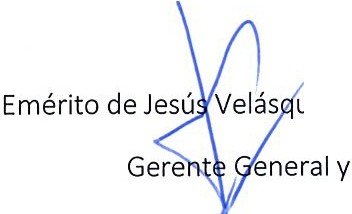 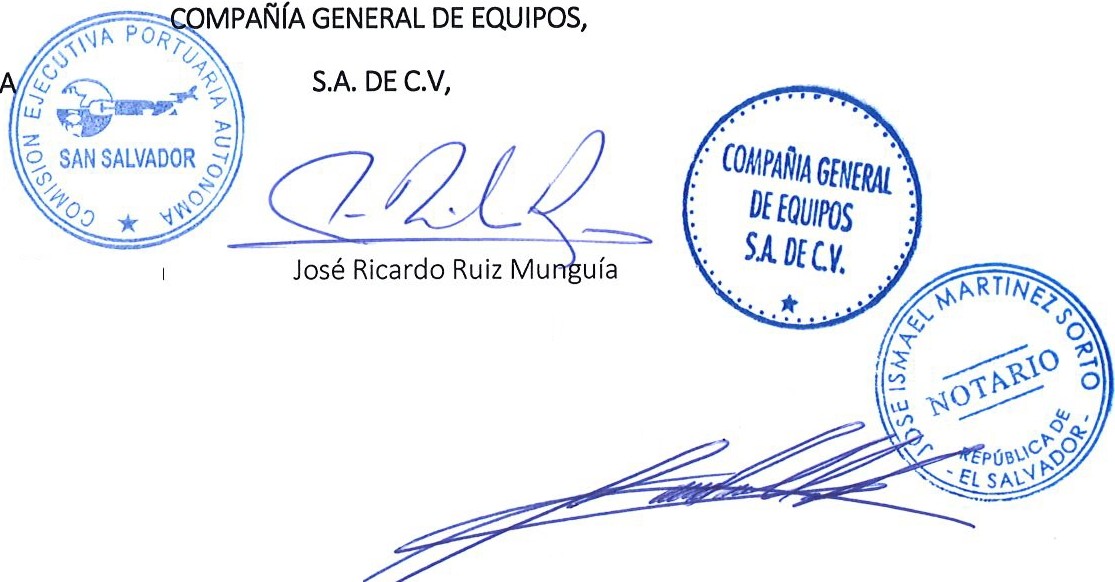 En la ciudad de San Salvador, a las quince horas con ·     inutos del día doce de noviembre de dosmil diecinueve. Ante mí, JOSÉ ISMAEL MARTINE ORTO, Notario, del domicilio de Nuevo Cuscatlán, departamento de La Libertad, comparece el señor EMÉRITO DE JESÚS VELÁSQUEZ MONTERROZA, conocido por EMÉRITO DE JESÚS VELÁSQUEZ MONTERROSA, de sesenta y tres años de edad, de nacionalidad  salvadoreña,  Ingeniero Agrícola,  del domicilio  de Colón, departamento  de  La Libertad,  a quien conozco e identifico por medio de su  Documento  Único  de  Identidad  número  , y con Número de Identificación Tributaria  -,  actuando  en  nombre  y en representación, en su calidad de Gerente General y Apoderado General Administrativo de la COMISIÓN EJECUTIVA PORTUARIA AUTÓNOMA, Institución de Derecho Público con carácter autónomo, y personalidad jurídica propia,  de  este  domicilio,  con Número  de Identificación Tributaria  -,  que  en  el  transcurso  del  anterior instrumento se denominó "la CEPA", o "la Comisión", cuya personería doy fe de  ser  legítima  y suficiente por haber tenido a la vista: a) Testimonio  de  Poder  General  Administrativo,  otorgado  en esta ciudad a las diecisiete horas con diez minutos del día  veinticinco  de  junio  de  dos  mil  diecinueve, ante los oficios notariales de Jorge Dagoberto Coto Rodríguez, en el cual consta que el licenciado Federico Gerardo Anliker López, en su calidad de Presidente de la Junta Directiva y Representante   Legal   de   la   Comisión   Ejecutiva   Portuaria   Autónoma,   confirió   Poder    General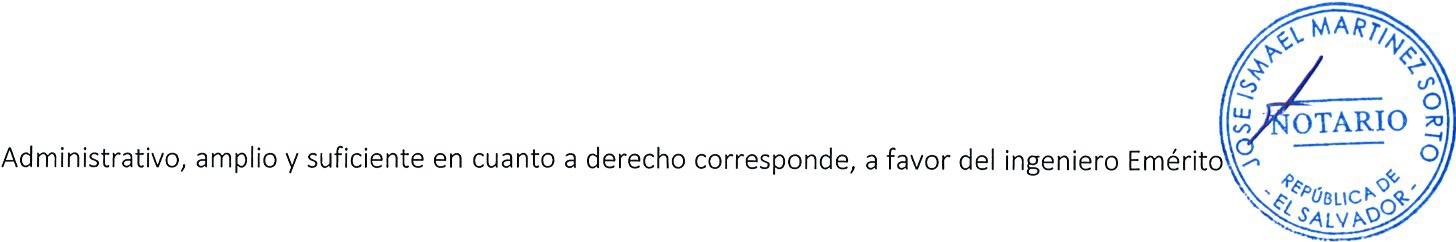 nombre y representación de CEPA suscriba actos como el presente, previa autorización de su Junta Directiva; asimismo, el notario autorizante  dio  fe de la existencia  legal de  CEPA y de  las facultades con que actuó el licenciado Anliker López; y, b) Punto Vigésimo Primero del acta número tres mil veintiséis, correspondiente a la sesión de Junta Directiva de CEPA de fecha veintitrés de octubre  de  dos mil diecinueve, mediante el cual se adjudicó parcialmente a la Contratista la Licitación Abierta CEPA-CERO NUEVE/DOS MIL DIECINUEVE; asimismo, autorizó al Gerente General de CEPA, en su calidad de Apoderado General Administrativo, para  suscribir  el  contrato  correspondiente;  por  lo  tanto, el compareciente se encuentra  ampliamente  facultado  para  otorgar  el  presente  acto;  y  por otra parte, comparece y el señor, JOSÉ RICARDO RUIZ MUNGUIA, sesenta y dos años edad, Economista, del domicilio de Antiguo Cuscatlán, Departamento de  La  Libertad,  a  quien  ahora conozco e identifico por medio de su Documento Único  de Identidad  número y Número  de Identificación Tributaria  ;  actuando  en  nombre  y  representación en sucalidad de Secretario de Junta Directiva y Representante Legal de la Sociedad "COMPAÑÍA GENERAL DE EQUIPOS, SOCIEDAD ANÓNIMA DE CAPITAL VARIABLE", que puede abreviarse "COMPAÑÍAGENERAL DE EQUIPOS, S.A. DE C.V.", sociedad salvadoreña y del domicilio de San Salvador, Departamento de San Salvador, con  Número  de  Identificación Tributaria  ,  que  en  transcurso  del  anterior  instrumento  se denominó "la contratista" y cuya personería doy fe de ser legítima y suficiente por haber tenido  a la vista: a) Testimonio  de Escritura  Pública  Modificación  e incorporación  integra  del nuevo pacto social de la Sociedad  "COMPAÑÍA GENERAL DE EQUIPOS, SOCIEDAD ANÓNIMA DE CAPITAL VARIABLE", quepuede abreviarse "COMPAÑÍA GENERAL DE EQUIPOS, S.A. DE C.V.", otorgada en esta ciudad, a lascatorce horas y treinta minutos del día veintiséis de mayo de dos mil once, ante los oficios notariales del Licenciado José Roberto Ayala; la cual fue debidamente inscrita en el Registro de Comercio de esta ciudad el día ocho de agosto de dos mil once, al Número OCHO, del libro Numero DOS MIL SETECIENTOS SETENTA Y DOS del Registro de Sociedades; dicha Escritura de constitución reúne en un solo texto el pacto social de la Sociedad, y contiene todas y las únicas cláusulas que la rigen, estableciendo la denominación, naturaleza, y domicilio de la Sociedad son los antes señalados; que el plazo de la Sociedad es indeterminado; que entre sus finalidades se encuentra: importación,   exportación,  distribución  y  mercadeo  de  toda  clase  de  productos  nacionales    yextranjeros, servir de agente representante en la Republica de El Salvador o fuera de ella, de casas manufactureras, la participación en toda clase de sociedades, asociaciones o entidades nacionales o extranjeras, pudiendo adquirir los títulos que representen participación de capital en dichas sociedades y entidades, compra y explotación de bienes muebles, sean rústicos o urbanos, arrendamiento de bienes muebles e inmuebles, prestación de asesoría y servicios técnicos, adquisición y negociación a cualquier título de acciones, bonos o cualquier otra clase de títulos valores, emitidos por particulares o sociedades nacionales o extranjeras, por el Estado de El Salvador, municipios o entidades autónomas, siendo las siguientes sus principales finalidades, ejercer el comercio y la industria en la forma más amplia y conveniente a sus intereses; y b) Credencial de elección de la nueva Junta Directiva de la sociedad COMPAÑÍA GENERAL DE EQUIPOS,S.A DE C.V., extendida el día tres de junio de dos mil diecinueve, por el señor José Ricardo Ruiz Munguía, en su calidad de Secretario de la Junta General de Accionistas de la referida sociedad, y debidamente inscrita en el Registro de Comercio el día cinco de junio de dos mil diecinueve, al Número Ciento Siete del libro Cuatro Mil Sesenta y Cuatro, agregada a folios del trescientos cincuenta y dos al Folio trescientos cincuenta y tres del Registro de Sociedades, del cual consta que en el Libro de Actas de Juntas Generales de Accionistas, se encuentra el acta Ordinaria de Accionistas Número CIENTO QUINCE, correspondiente a la Sesión celebrada a las diez horas del día veintinueve de mayo de dos mil diecinueve, la cual en su punto NOVENO, relativo a la Elección de la nueva Junta Directiva, da constancia de que el pleno de accionistas acordaron por elegir como Presidente al señor Osear Guillermo Espinosa Bedoya; Vicepresidente señora Mariela García Figarí de Fabbrí y como secretario al señor José Ricardo Ruiz Munguia; para el periodo de tres años, contados a partir de la fecha de su elección, nombramientos que fueron expresamente aceptados por las personas elegidas en los cargos, quienes según escritura de modificación del pacto social de la sociedad Compañía General de Equipos, S.A de C.V., ejercen la Representación Legal de forma separada; por tanto los comparecientes se encuentran en sus más  amplias facultades para otorgarel presente acto; y, en tal carácter ME DICEN: Que reconocen como suyas las firmas puestas al pie del documento anterior, las cuales son ilegibles, por haber sido puestas de su puño y letra; que asimismo reconocen los derechos y obligaciones contenidos en dicho instrumento, el cual lo he tenido a la vista; y, por tanto doy fe que el mismo consta de cinco hojas útiles, que ha sido otorgado en  esta  ciudad  en  esta  misma  fecha, y  a  mi  presencia, y  que  se refiere  al SUMINISTRO DEREPUESTOS PARA EQUIPOS DE MANEJO DE CARGA DEL PUERTO DE ACAJUTLA, cuyo objeto es quela Contratista suministre repuestos para los equipos de carga del Puerto de Acajutla, de acuerdo  alo establecido en las Bases de Licitación Abierta CEPA LA CERO NUEVE/DOS MIL DIECINUEVE, y a los demás documentos contractuales. El plazo contractual será de CIENTO CINCUENTA DÍAS CALENDARIO contados a partir de la fecha de la orden de inicio. El contrato entrará  en vigencia  a partir del día en que sea firmado  por  las partes y  permanecerá  en  plena  vigencia  y efectos  hasta que todas las obligaciones de ambas partes hayan sido cumplidas y realizadas. La CEPA pagará a la Contratista en moneda de curso legal, a través de la Unidad Financiera Institucional (UFI) un  monto total de TREINTA Y SEIS MIL DOSCIENTOS TREINTA Y TRES DÓLARES DE LOS ESTADOS UNIDOS DEAMÉRICA CON SESENTA Y CINCO CENTAVOS, sin incluir el Impuesto a la Transferencia de Bienes Muebles y a la Prestación de Servicios (IVA). La Contratista se compromete a presentar, a entera satisfacción de CEPA, las garantías siguientes: a) Garantía de Cumplimiento de Contrato, la que será por un monto equivalente al diez por ciento del valor del mismo, incluyendo el Impuesto a la Transferencia de Bienes Muebles y a la Prestación de Servicios (IVA), cuya vigencia excederá en sesenta días calendario al plazo contractual o de sus prórrogas, si las hubiere, dicha Garantía tendrá su vigencia a partir de la fecha establecida como orden de inicio; y, b) Garantía de Buena Calidad, la cual será por el diez por ciento del monto final del Contrato, más el Impuesto a la Transferencia de Bienes Muebles y a la Prestación de Servicios (IVA), cuya vigencia será de un año a partir de la Recepción Definitiva de los trabajos objeto del Contrato. El anterior contrato contiene las cláusulas de multas, administrador del contrato y otras cláusulas que se acostumbran en ese tipo de instrumentos, las cuales los comparecientes me manifiestan conocer y comprender y por ello las otorgan. Así se expresaron los comparecientes, a quienes expliqué los efectos;;112e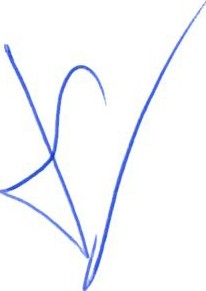 .1    •       •   •      •      •        •     •       •   •    •    .. ,:' COMPAÑIA GENERAL\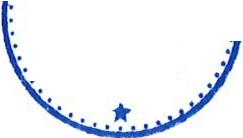 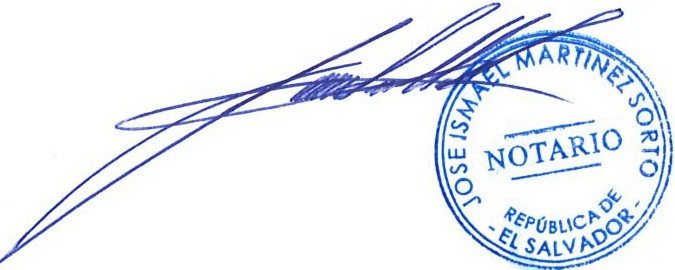 .,¡,  .ÍtemConceptoCantidadCantidadCantidadPrecio UnitarioTotalGRUAS PORTACONTENEDORES NOELL NSC 634 HGRUAS PORTACONTENEDORES NOELL NSC 634 H12FAJAS PARA ALTERNADOR  Y VENTILADOR121299.051,188.6020FILTRO PARA ACEITE DE MOTOR32323242.071,346.2421FILTRO  PRINCIPAL PARA COMBUSTIBLE32323234.561,105.92TRACTOR DE BANDA CATERPILLAR D3KTRACTOR DE BANDA CATERPILLAR D3K65RADIADOR DE ENFRIAMIENTOPARA ACEITE DE MOTOR E HIDRAULICO5552,447.3512,236.7566FILTRO PARA TRANSMISI ÓN555408.192,040.9568TABLERO DE INSTRUMENTO2221,125.462,250.9269CONTROL GP JOYSTICK3331,240.673,722.0171ALTERNADOR DE 12V 120ª222192.43384.8675BOMBA DE TRANSFERENCIA DE COMBUSTIBLE222369.09738.1876LAMPARA HALOGENA DE 12 V. DE LARGO ALCANCE24242461.231,469.5277TERMOSTATO55581.20406.0086FAJA PARA VENTILADOR444106.47425.8887FILTRO PARA SISTEMA HIDRAULICO22263.26126.5288FILTRO PARA TRAMPA DE AGUA16161651.77828.3290FILTRO PARA RESPIRADERO DEL TANQUE HIDRAULICO2224.028.04TRACTOR DE BANDAS JOHN DEERE 450 JTRACTOR DE BANDAS JOHN DEERE 450 J91FILTRO PARA COM BUSTIBLE RE50903144432.34129.36TRACTOR DE BANDAS JOHN DEERE 450 HTRACTOR DE BANDAS JOHN DEERE 450 H94FILTRO PARA AIRE COMPLETO121212295.373,544.4495INYECTOR PARA MOTOR444166.97667.8896FAJA PARA VENTILADOR33369.64208.929783.29249.8797FILTROCOLADOR PARA TRANSM ISIÓN (SV)	3FILTROCOLADOR PARA TRANSM ISIÓN (SV)	3FILTROCOLADOR PARA TRANSM ISIÓN (SV)	3FILTROCOLADOR PARA TRANSM ISIÓN (SV)	383.29249.8798FILTRO  PARA  ACEITE SISTEMA HIDRAULICO3335.7517.2599EMPAQUE  DESCARBONADO111451 .84451.84100TENSOR PARA FAJA222198.13396.26101FILTRO PARA  COMBUSTIBLE88832.52260.16102FILTRO PARA COMBUSTIBLE88834.25274.00104FILTRO PARA ACEITE DE MOTOR12121222.21266.52105MARCADOR DE TEMPERATURA PARA MOTOR333187.18561.54106SWITCH  PARA BATERIA22281.09162.18ACTIVIDADPLAZO MÁXIMOS EN DIAS CALENDARIO1Plazo de Recepción del Suministro, Instalado, Operando,  Incluyendo las capacitaciones.Plazo de Recepción del Suministro, Instalado, Operando,  Incluyendo las capacitaciones.Hasta 120 DIAS CALENDARIO a partir de la Fecha establecida  como  Orden  de Inicio.2Elaboración y firma de Acta de Recepción Provisiona l.Elaboración y firma de Acta de Recepción Provisiona l.Hasta 5 DIAS CALENDARIO posteriores a la entrega física del Suministro para elaborar el Acta.Revisión  de  Suministro  por  parteRevisión  de  Suministro  por  parteHasta 10 DIAS CALENDARIO posteriores a la fecha